Kioskrutiner och matchvärdBrygger kaffe i de två termosar som vi har, bakar/köper fikabröd och tar med en liter mjölk. Detta ”står man för”/betalar för själv.Plockar ut kiosken, växelkassa och prislista ifrån kioskförrådet (omklädningsrummet) Kiosksortimentet fylls på och kassan stäms av, av föräldrarådet.Plockar tillbaka det som hör till kiosken till omklädningsrummet.Låser kioskförrådet och omklädningsrummen 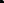 I samband med att man är kioskansvarig och matchvärd har man tillgång till nyckel till kioskförrådet.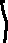 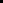 Försök att lösa hämtning av termosar och nyckel på smidigt sätt, t ex vid träningsdagarna innan eller byta med den som har passet innan/efter.Kan man ej stå sitt kioskpass, får man byta eller skaffa ersättare själv. Meddela föräldrarådet om byte sker eller om det kommer en ersättare.Som matchvärd så tar man emot motståndarlaget (viktigt att man är på plats i god tid) och visar till rätt omklädningsrum och matchplan för dagen.Kioskschema 2019Flickor 14 Div 3 – Grupp 2Flickor 14 Div 3 – Grupp 2Flickor 14 Div 3 – Grupp 2Flickor 14 Div 3 – Grupp 2Flickor 14 Div 3 – Grupp 2DatumMatchstartKiosk och matchvärdHemmalagBortalagden 19/5 11.00Emma, Sofia/StellaBK SportDFK Värmbol den 2/6 11.00Molly / ElvinaBK SportNew Mill Indians SKden 20/619:00Alicia / ElinBK SportIK Viljan SträngnäsDen 25/619:00Tova / VilmaBK SportKvicksunds SKden 15/9 11.00Moa / IvanaBK SportIFK Mariefredden 29/911.00Astrid / ChaamBK SportJäders IF 